SWINTON PRIMARY SCHOOL HOME LEARNING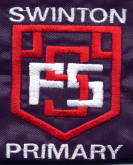 Parents who take on a supportive role in their children's learning make a difference in improving achievement and behaviour. The active involvement of parents can help promote a learning community in which children and young people can engage positively with practitioners and their peers. Swinton Primary Home Learning is very much based on discussions with your child about what they are learning in school. Suggested activities to practise learning in class are suggested and reading and spelling practise is carried out every week.Learning logs, which are sent home every 4 weeks, allow discussion with your child about their successes and also areas they feel they need to work on.Home Learning FormatInfant pupils P1 onlyDuring term 1, the Class Teacher will provide regular updates on play based activities that the children have been participating in and that can be used at home. Term 2 onwardsOne core-reading book will be given per week. Reading should be done regularly in preparation for class tasks.Pupils should practise reading, spelling and writing common words from their word boxes.  Families can play some of the suggested games on the activity sheet that is given with the word boxes.Infant pupils P2-P3WeeklyOne core-reading book will be given per week. Reading should be done regularly in preparation for class tasks.Pupils should practise reading, spelling and writing common words from their word boxes.  Families can play some of the suggested games on the activity sheet that is given with the word boxes.4-weeklyPupils will receive a home learning letter every 4 weeks. This will explain key learning that is happening in numeracy and maths, literacy and one other curricular area. Information on helpful websites will be provided for parents/ carers to use at home.Learning logs sent home to discuss. Comments box to be completed and returned to school.P4-P7WeeklyThe Class Teacher will issue core reading. This may be chapters of a novel, short stories or non-fiction texts. Reading should be done regularly to prepare for class work.Spelling rules should be practised. (See home learning letter for weekly spelling patterns).4-weeklyPupils will receive a home learning letter every 4 weeks. This will explain key learning that is happening in numeracy and maths, literacy and one other curricular area. 4 weeks of spelling patterns will also be given. Information on helpful websites will be provided for parents/ carers to use at home.Learning logs sent home to discuss. Comments box to be completed and returned to school.P7 pupils onlyTerm 3 and 4In school, pupils will receive input and support on time management and independent study in preparation for transition to secondary school.